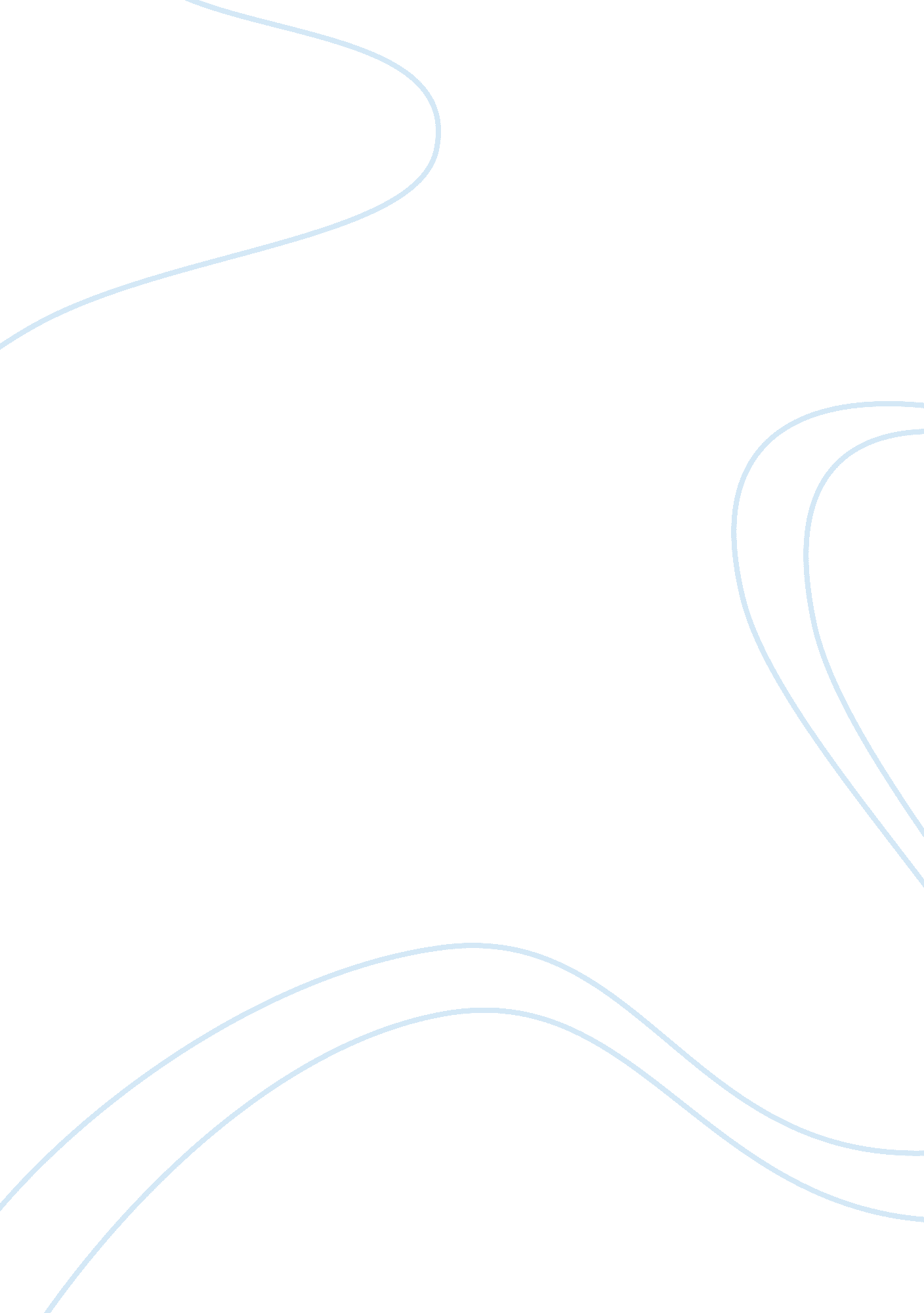 Juliet romeo and juliet essay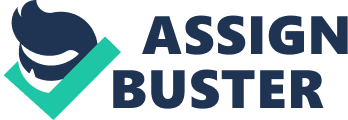 Fate is to blame for Romeo and Gullet’s deaths, because it ecocide that they would be star-crossed lovers and have a disastrous ending. The tragic deaths in Romeo and Juliet were fueled by Table’s hatred of the Montague, Romeos irrational decisions, and unlucky fate. Table’s abhorrence Of the Montague was the reason why he picked a fight with Romeo. Table said to Romeo, “ Therefore turn and draw’ (Ill. 1. 38). Romeo refused to fight him, so Mercuric decided to duel with him instead. Mercuric ended up getting killed by Table, who was at fault because he challenged people to duels and murdered Mercuric. Romeo was enraged thatTable killed his best friend, so without thinking rationally, Romeo killed Table in revenge (111. 1. 93). Table’s death was Romeos fault, because even though Table killed Mercuric, it does not mean it was right for Romeo to kill Table. Romeos irrational decision to kill Table caused him to be expelled from Verona. Lord Montague said, “ Alas, my liege, my wife is dead tonight. Grief of my son’s exile hath stopped her breath” (V. 3. 21 8-220). Lady Montague couldn’t cope with her son’s exile, and she died because of it. If Romeo had not made the horrible decision to kill someone, he would not have gotten exiled. Then Lady Montague would not be in a lot of pain and sadness, and would not have died. Even though Romeo didn’t intentionally kill his mother, it was still his fault because his punishment caused Lady Montague to become miserable and perish. Romeo also killed Paris. When Romeo heard that Juliet died, he went to her tomb and opened it so he could die with her. Paris said, “ Obey and go with me, for thou must die” (V. 3. 57), which caused Romeo and him to start fighting. Angry and upset about Juliet, Romeo acted recklessly and killed the man. Even though Paris provoked him, Romeo would not have gone so far as to kill him. Fate played a huge part in Romeo and Gullet’s deaths. “ A pair of star-crossed lovers take their life.. . ” (Prologue 6). Since the very beginning, fate decided that Romeo and Juliet would be star-crossed and would be destined to die. It was fate that Romeo was exiled into Mantra, Friar Lawrence plan didn’t work, and Romeo didn’t receive the Friars letter and thoughtless was dead. Romeo bought poison and went to Gullet’s tomb, where he killed himself (V. 3. 120). It was destined that Juliet would wake up seeing a dead Romeo and take her own life. Fate was responsible for the lives of the two lovers. The deaths in the play were caused by Table’s hatred for the Montague, Romeos foolish choices, and tragic fate. Table killed Mercuric in a duel, which angered Romeo so he killed Table for vengeance. This action exiled Romeo, which was more than his mother could handle and she died from sadness. He was to blame for Parish’s death; Paris triggered him into fighting. Fate decided Romeo and Juliet would be star-crossed lovers so they were destined to have a terrible ending. All the deaths of the characters in Romeo and Juliet resulted In a tragedy. 